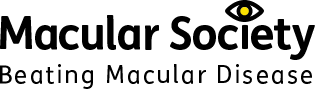 Diweddariad Cylchlythyr Gwirfoddolwyr gan Marian Williams (Reolwr Rhanbarthol Gogledd Cymru) Gorffennaf 2022.Helo bawb, Gobeithio eich bod chi i gyd yn iawn ac yn joio’r tywydd bendigedig.  Galw am weithio mewn partneriaeth i leihau’r oedi cyn triniaethau llygaidMae’r Gymdeithas Facwlaidd yn gweithio’n agos gyda chyrff iechyd ledled Cymru i’w helpu i leihau’r oedi cyn triniaethau llygaid.Roedd amseroedd aros triniaethau llygaid yn y penawdau yr wythnos yma wrth i Gwyn Williams o Goleg Brenhinol yr Offthalmolegwyr ddweud bod yr amseroedd aros ar gyfer pigiadau allweddol, fel y rhai ar gyfer AMD gwlyb, “yn hirach nag erioed”.Mae Adele Francis, Uwch Reolwr Rhanbarthol (De Cymru) y Gymdeithas Facwlaidd a Marian Williams, Rheolwr Rhanbarthol (Gogledd Cymru) y Gymdeithas yn eistedd ar fyrddau gwahanol, ac yn gallu adrodd yn ôl ar bryderon a safbwyntiau pobl maen nhw’n eu cyfarfod yn eu hamrywiol grwpiau cymorth ar hyd a lled y wlad.Hefyd mae Adele yn rhan o grŵp cydweithredol gofal llygaid, fel cynrychiolydd llais cyfunol cleifion. Mae’r grŵp yma’n cynnwys ymgynghorwyr a rheolwyr sydd wedi bod yn gweithio i wneud yn siŵr bod cynifer o gleifion â phosib yn cael eu gweld mor brydlon â phosib. Mae cais wedi’i wneud i gael gwybod pa fentrau sydd ar waith yn y gwahanol fyrddau iechyd i leihau’r oedi cyn triniaeth.Dywedodd Adele: “Drwy gadw mewn cysylltiad agos â’r bobl sydd angen gofal a chymorth, cyn adrodd yn ôl i’r grwpiau cydweithredu, ry’n ni’n gobeithio gwneud gwahaniaeth. Ry’n ni’n gwneud yn siŵr ein bod yn lleisio pryderon pobl er mwyn i ni allu cyfrannu at y gwaith o leihau’r oedi.“Ry’n ni’n gwybod bod amseroedd aros wedi bod yn broblem ers sbel ac yn gofyn beth yn rhagor gallwn ei wneud i fynd i’r afael â’r broblem, a pha fentrau sydd ar waith.”Mae trosglwyddo cleifion ar gyfer triniaethau cyflymach mewn mannau eraill, unedau trin symudol a rhagor o nyrsys hyfforddedig i roi’r pigiadau oll wedi cael eu crybwyll gan weithwyr iechyd proffesiynol.Yn ôl Cathy Yelf, Prif Weithredwr y Gymdeithas Facwlaidd: “Dyw’r rhain ddim yn syniadau newydd ond os nad ydyn nhw wedi cael eu cyflwyno yng Nghymru yn barod, rhaid i ni fwrw iddi o ddifri nawr. Ond nid yw’n newid hawdd oherwydd mae pigiadau llygaid yn driniaeth hynod dringar a phroffesiynol.“Os nad yw’r GIG yn gallu ymdopi â nifer y cleifion, dylen nhw asesu risg pob claf a dod o hyd i rywle arall i’w trin. Allwn ni ddim llaesu dwylo. Mae’n sefyllfa frys a bydd pobl yn colli eu golwg heb y driniaeth briodol.”CyfeillioMae galw mawr o hyd am y gwasanaeth cyfeillio. Mae nifer sylweddol yn aros i gael eu paru â rhywun bellach. Ry’n ni’n chwilio am gyfeillion gwirfoddol sy’n gallu rhoi rhagor o’u hamser i fod yn gyfaill i ragor o bobl. Bydd y tîm cyfeillio’n darparu cymorth ychwanegol. I gael gwybodaeth am sut gallwch chi helpu, ffoniwch 01264 326 622 neu e-bostio befriending@macularsociety.orgSgiliau GweldRydyn ni’n dal i gynnig ein gwasanaeth Sgiliau Gweld dros y ffôn ac yn ddigidol, ac rydyn ni’n recriwtio rhagor o wirfoddolwyr ar gyfer y rôl hon sy’n rhoi boddhad mawr. Drwy gynnig arweiniad ar oleuadau a chymhorthion golwg gwan, ac addysgu technegau gwylio allganol, gallwch chi helpu pobl i wneud y defnydd gorau o’r golwg sydd ganddynt ac i fagu hyder. I gael rhagor o wybodaeth, ffoniwch 01264 326 622 neu e-bostio skills@macularsociety.orgNewyddion ymchwil Bwyta er mwyn eich llygaid – pam mae bwyd yn bwysig i’n golwg
Beth yw’r bwydydd gorau i ofalu am eich llygaid?Os oes gennych chi glefyd macwlaidd neu ei fod yn effeithio ar aelod o’ch teulu, mae’n siŵr eich bod wedi darllen llawer o gyngor gwahanol ynghylch deiet, ychwanegion bwyd a’r pethau gorau i’w bwyta er mwyn eich llygaid.Pam mae deiet mor bwysig?Bob munud o’r dydd, mae ein celloedd yn ‘ocsideiddio’ wrth gyflawni’r prosesau cemegol angenrheidiol i’n cadw ni’n fyw. O ganlyniad, mae sylweddau gwastraff a allai fod yn niweidiol o’r enw ‘radicalau rhydd’ yn cael eu rhyddhau.Mewn ymateb i hynny, mae ein corff yn anfon gwrthocsidyddion i’w ‘mopio’ lan fel rhan o’n hamddiffynfeydd naturiol. Y retina yw un o’r rhannau mwyaf gweithredol o’n corff o ran metaboledd ac felly mae’n arbennig o agored i ocsideiddio. Wrth i ni dyfu’n hŷn, mae’r broses o glirio’r gwastraff yn mynd yn llai effeithlon.Pan fydd nifer y radicalau rhydd yn drech na’n gallu i’w niwtraleiddio, mae ‘straen ocsideiddiol’ yn gallu niweidio ein celloedd. Dyna pryd mae ‘drusen’, cramennau melyn yng nghefn y llygad, yn gallu casglu.Mae ffrwythau, llysiau, sbeisys a pherlysiau’n cynnwys ystod eang o wrthocsidyddion buddiol. Ymysg y rhai sydd wedi’u canfod i fod yn bwysig i’ch llygaid mae fitamin C, fitamin E, sinc, copr, lwtein a zeaxanthin. Pan fyddan nhw’n cael eu hamsugno o fwyd, mae lwtein a zeaxanthin yn cael eu trosglwyddo’n syth i gefn y llygad. Mae lutein yn trosi’n mesozeaxanthin, a geir yn y ffofea, y rhan ganolog o’r macwla sy’n gyfrifol am ein golwg fwyaf manwl. Gan fod y maetholion hyn yn felyn, maen nhw’n dda yn sgrinio tonfeddi glas niweidiol golau.Beth mae’r wyddoniaeth yn ei ddweud?Mae’r treial AREDS yn rhedeg ers chwe blynedd ac mae’n canolbwyntio ar gleifion â dirywiad macwlaidd canolraddol sy’n gysylltiedig â henaint (AMD). Mae’r canlyniadau’n dangos bod modd arafu cynnydd AMD tua 25% mewn rhai pobl ar ôl cymryd ychwanegion sinc a gwrthocsidyddion am bum mlynedd. Gwelir fformiwla AREDS mewn nifer o ychwanegion ond mae’n bwysig siarad â’ch meddyg cyn cymryd ychwanegion, oherwydd fe allai rhai meddyginiaethau ryngweithio.Cyngor campus ar ofalu am eich llygaidLwtein bob dyddMae lwtein mewn sbigoglys, cêl, pupur coch a melynwy. Stemiwch neu goginio eich llysiau gwyrdd a’u gweini gydag ychydig o fenyn, olew olewydd neu bysgod olewog. Defnyddiwch lysiau gwyrdd mewn smwddis neu eu rhewi a’u malu’n friwsion mewn cawl.Digon o wrthocsidyddionMae’r llywodraeth yn argymell pum dogn o ffrwythau a llysiau bob dydd. Maen nhw’n llawn gwrthocsidyddion. Cofiwch ddewis amrywiaeth o liwiau.Gofalu am eich pibellau gwaedMae pibellau gwaed iach yn trosglwyddo ocsigen a maetholion i’r retina. Gallwch chi gryfhau eich pibellau gwaed drwy wneud ymarfer corff bob dydd, cael digon o gwsg a hylifau, a chael llai o fraster dirlawn a halen.Cynnal ffordd iach o fywMae’r ffactorau risg ar gyfer AMD yn cynnwys bod dros eich pwysau, ysmygu a mynd allan i’r haul heb sbectol haul amddiffynnol.Ongavia, cyffur biogyffelyb Lucentis newydd, yn barod i’w ddefnyddioMae Ongavia yn gyffur newydd ar gyfer AMD gwlyb sy’n cael ei gyflwyno ledled y DU. Mae’n gyffur biogyffelyb i Lucentis (ranibizumab) ac wedi’i drwyddedu i drin nifer o gyflyrau macwlaidd.Mae Lucentis yn gyffur gwrth-VEGF cyffredin wrth drin AMD gwlyb. Caiff ei roi drwy bigiad yn y llygad (intravitreal injection) bob 8 i 12 wythnos. Mae’n gweithio drwy atal pibellau gwaed rhag tyfu ymhellach yn y macwla ac mae’n effeithiol iawn i’r rhan fwyaf o ddefnyddwyr. Ystyr cyffuriau biogyffelyb yw rhai â chyfansoddiad cemegol tebyg sy’n arbed costau sylweddol, heb ostyngiad amlwg  mewn effeithiolrwydd. Roedd yr ymchwil i’r cyffur hwn wedi canfod bod Ongavia yn debyg i Lucentis o ran cyfraddau llwyddiant ac amlder adwaith niweidiol.Mae Ongavia wedi’i drwyddedu i’w ddefnyddio i drin nifer o gyflyrau eraill fel oedema macwlaidd diabetig (DME), retinopathi diabetig ymledol (PDR); oedema macwlaidd fel cyflwr eilaidd i achludiad gwythiennol y retina (RVO adrannol neu RVO canolog); a neofasgwlareiddio coroidol (CNV).Mae disgwyl y bydd cyffuriau biogyffelyb eraill Lucentis ar gael cyn bo hir. Mae disgwyl Byooviz (wedi’i ddatblygu gan Samsung Bioepis) flwyddyn nesaf, yn ogystal â chyffuriau biogyffelyb Eylea mewn ychydig flynyddoedd.Os hoffech chi gael rhagor o wybodaeth am unrhyw bwnc yn y cylchlythyr, cysylltwch â mi ar 07495054053 neu ffonio’r rhif Cyngor a Gwybodaeth ar 0300 3030 111.  Dymuniadau gorau, Marian.